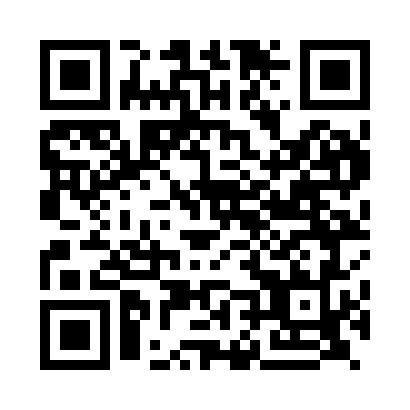 Prayer times for Oujda, MoroccoWed 1 May 2024 - Fri 31 May 2024High Latitude Method: NonePrayer Calculation Method: Muslim World LeagueAsar Calculation Method: ShafiPrayer times provided by https://www.salahtimes.comDateDayFajrSunriseDhuhrAsrMaghribIsha1Wed4:436:171:054:487:539:212Thu4:426:161:054:487:549:223Fri4:416:151:044:487:549:234Sat4:396:141:044:497:559:245Sun4:386:131:044:497:569:256Mon4:376:121:044:497:579:267Tue4:366:111:044:497:589:278Wed4:346:101:044:497:589:289Thu4:336:091:044:497:599:3010Fri4:326:081:044:498:009:3111Sat4:316:081:044:498:019:3212Sun4:306:071:044:498:029:3313Mon4:286:061:044:498:029:3414Tue4:276:051:044:508:039:3515Wed4:266:041:044:508:049:3616Thu4:256:041:044:508:059:3717Fri4:246:031:044:508:059:3818Sat4:236:021:044:508:069:3919Sun4:226:021:044:508:079:4020Mon4:216:011:044:508:089:4121Tue4:206:001:044:508:089:4222Wed4:196:001:044:518:099:4323Thu4:185:591:044:518:109:4424Fri4:185:591:054:518:119:4525Sat4:175:581:054:518:119:4626Sun4:165:581:054:518:129:4727Mon4:155:571:054:518:139:4828Tue4:145:571:054:518:139:4929Wed4:145:571:054:528:149:5030Thu4:135:561:054:528:159:5131Fri4:135:561:054:528:159:52